PHIẾU KHẢO SÁT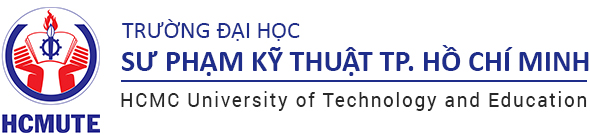 SỰ HÀI LÒNG CỦA CBVC VỀ MÔI TRƯỜNG LÀM VIỆC     Nhằm không ngừng nâng cao hiệu quả hoạt động về công tác đánh giá chất lượng môi trường làm việc, Nhà trường mong muốn CBVC cho ý kiến phản hồi bằng cách trả lời đầy đủ các câu hỏi bên dưới, từ đó có kế hoạch cải tiến kịp thời, phù hợp.Hãy cho biết mức độ hài lòng của Thầy/Cô bằng cách tô tròn vào ô thích hợp cho các tiêu chí từ 1 đến 5 	1 - Hoàn toàn không hài lòng	2 - Không hài lòng	3 - Phân vân	4 – Hài lòng	5 - Hoàn toàn hài lòngTiêu chí 1. Điều kiện làm việcThầy/Cô hài lòng về điều kiện văn phòng làm việc? Nếu không vui lòng đề xuất giải pháp cải tiến:	 Có	 Không (Đề xuất giải pháp cải tiến)Nhà trường đã khai thác và sử dụng hiệu quả các phòng làm việc, phòng họp, hội trường, phòng chuyên đề, giảng đường, phòng thí nghiệm/xưởng thực hành, sân bãi?	 Có	 Không (Đề xuất giải pháp cải tiến)Tiêu chí 2. Cơ hội đào tạo, thăng tiến, chính sách khen thưởngSố lần trong 1 năm tôi được tham gia các lớp bồi dưỡng nghiệp vụ (nghiệp vụ chuyên môn, sư phạm, tin học, ngoại ngữ, …):	 Không lần nào	 1 – 2 lần	 3 – 4  lần	 Hơn 5 lầnSố lần trong 1 năm tôi được tham gia hội nghị, hội thảo trong nước và ngoài nước	 Không lần nào	 1 – 2 lần	 3 – 4  lần	 Hơn 5 lầnThầy/Cô tự đánh giá về mức độ thường xuyên sử dụng ngoại ngữ cho công tác giảng dạy và nghiên cứu:	 Hiếm khi sử dụng hoặc không sử dụng (0-20% thời gian của công việc)	 Ít khi sử dụng (trên 20%-40% thời gian của công việc)	 Đôi khi sử dụng (trên 40%-60% thời gian của công việc)	 Thường sử dụng (trên 60%-80% thời gian của công việc)	 Luôn sử dụng (trên 80% thời gian của công việc)Thầy/Cô tự đánh giá về mức độ thường xuyên sử dụng tin học cho công tác giảng dạy và nghiên cứu:Hiếm khi sử dụng hoặc không sử dụng (0-20% thời gian của công việc) Ít khi sử dụng (trên 20%-40% thời gian của công việc) Đôi khi sử dụng (trên 40%-60% thời gian của công việc) Thường sử dụng (trên 60%-80% thời gian của công việc)              Luôn sử dụng (trên 80% thời gian của công việc)Chế độ, chính sách và quy trình khen thưởng CBVC công bằng, kịp thời, khuyến khích tinh thần làm việc của đội ngũ. Hoàn toàn không hài lòng Không hài lòng Phân vân Hài lòng Hoàn toàn hài lòngTiêu chí 3. Cấp quản lý trực tiếpTiêu chí 4. Đồng nghiệpĐánh giá về đồng nghiệpThầy /Cô đánh giá mức độ hài lòng khi làm việc với các phòng ban	1 - Chưa liên hệ	2 - Rất không hài lòng	3 - Không hài lòng	4 – Hài lòng	5 - Rất hài lòng  Thầy/Cô đánh giá về các KhoaNếu Thầy/Cô chọn mức 1 hoặc 2 ở câu trên vui lòng chỉ rõ phòng ban nào cần cải tiến và cải tiến điều gì, cải tiến như thế nào? Tiêu chí 5. Điều kiện và công tác hỗ trợ giảng dạy/nghiên cứu (dành cho Giảng viên)	1 - Hoàn toàn không đồng ý	2 - Không đồng ý	3 - Phân vân	4 - Đồng ý	4 - Hoàn toàn đồng ý Cho biết mức độ hài lòng về trang thiết bị phục vụ phòng học lý thuyết:Cho biết mức độ hài lòng về trang thiết bị phục vụ phòng thí nghiệm/xưởng thực hành:Điều kiện hỗ trợ công tác giảng dạy và nghiên cứu Tiêu chí 6. Mức độ hài lòng về vị trí công việcThầy/Cô hài lòng với công việc hiện tại không? 	 Hoàn toàn không hài lòng	 Không hài lòng	 Phân vân	 Hài lòng	 Hoàn toàn hài lòngThầy/Cô có ý định luân chuyển công việc không ?	 Có	 KhôngThầy/Cô có đề xuất gì để cải tiến nâng cao chất lượng môi trường làm việc?Mọi ý kiến đóng góp và thắc mắc vui lòng liên hệ: Phòng Đảm bảo Chất lượng Trường ĐH Sư phạm Kỹ thuật TP. HCM. Email: pdbcl@hcmute.edu.vnChân thành cảm ơn ý kiến đóng góp của Thầy/Cô!Tôi có thể dễ dàng tìm kiếm các văn bản do Nhà trường ban hành trên hệ thống e-Office, website nội bộ của các phòng ban chức năng, v.vTôi hài lòng với chế độ, chính sách, quy trình làm việc của Nhà trường1Tôi được tạo điều kiện bồi dưỡng nâng cao trình độ chuyên môn, nghiệp vụ định kỳ hàng năm2Cơ hội thăng tiến công bằng cho mọi thành viênCấp trên giao công việc với tải trọng hợp lý và đưa ra những tiêu chuẩn về thời hạn và chất lượng cụ thểCấp trên cung cấp đủ thông tin và nguồn lực giúp tôi hoàn thành công việcCấp trên giám sát tiến độ thực hiện công việc và phản hồi kịp thời  Cấp trên đánh giá kết quả công việc khách quan, công bằng 1Đồng nghiệp có thái độ thân thiện và tác phong làm việc chuyên nghiệp 2Đồng nghiệp trong đơn vị luôn chia sẻ và giúp đỡ tôi khi khó khăn3Đồng nghiệp khác đơn vị luôn sẵn sàng hỗ trợ tôi hoàn thành công việcTôi học hỏi được nhiều kiến thức và kỹ năng từ đồng nghiệpBan quản lý Ký túc xáBP Quản lý HS Dự ánPhòng Đào tạoPhòng Đào tạo không chính quyPhòng Đảm bảo chất lượngPhòng Quan hệ doanh nghiệpPhòng Quản trị Cơ sở vật chấtPhòng Khoa học Công nghệ - Quan hệ quốc tếPhòng Kế hoạch - Tài chínhPhòng Thanh tra giáo dụcPhòng Tổ chức - Hành chínhPhòng Thiết bị - Vật tưPhòng Truyền thôngPhòng Tuyển sinh và Công tác sinh viênTrạm Y tếThư việnTrung tâm Dịch vụ sinh viênTrung tâm Thông tin - Máy tínhTrung tâm Dạy học sốTrung tâm CN Phần mềmKhoa Cơ khí Chế tạo máyKhoa Cơ khí Động lựcKhoa Điện – Điện tửKhoa Xây dựngKhoa Công nghệ Thông tinKhoa Kinh tếKhoa Ngoại ngữKhoa Đào tạo Chất lượng caoKhoa Công nghệ may và Thời trangKhoa Công nghệ Hóa học và Thực phẩmKhoa In và Truyền thôngKhoa Lý luận Chính trịKhoa Khoa học Ứng dụngViện Sư phạm Kỹ thuậtChất lượng âm thanh đáp ứng yêu cầu giảng dạyChất lượng máy chiếu/màn hình LCD đáp ứng yêu cầu giảng dạyChất lượng ánh sáng đáp ứng yêu cầu giảng dạyChất lượng thiết bị tin học đáp ứng yêu cầu giảng dạyBố trí, trang bị trong phòng học phù hợpĐược hỗ trợ kịp thời khi có sự cố về máy móc, thiết bịNhìn chung, tôi hài lòng về phương tiện hỗ trợ giảng dạy cho các môn lý thuyếtCác phòng thí nghiệm/xưởng thực hành và trang thiết bị, máy móc được trang bị đầy đủ và cập nhậtĐược hỗ trợ sửa chữa hoặc thay thế kịp thờiCó đầy đủ nội quy và quy định an toàn trong phòng thí nghiệm/xưởng thực hành, nhật ký sử dụngCó đầy đủ trang thiết bị bảo hộ lao động cần thiếtĐược huấn luyện xử lý tình huống khẩn cấp khi xảy ra sự cốNhìn chung, tôi hài lòng về hệ thống phòng thí nghiệm/xưởng thực hành phục vụ giảng dạy của KhoaTôi hài lòng về điều kiện hỗ trợ nghiên cứu khoa học của Nhà trường (kinh phí, không gian, trang thiết bị máy móc, quy trình đăng ký- xét duyệt-nghiệm thu đề tài v.v)Tôi hài lòng về điều kiện hỗ trợ của Thư viện (nguồn học liệu, không gian, thời gian phục vụ, tài liệu được cập nhật kịp thời, thư viện trực tuyến v.v)Tôi hài lòng về hạ tầng phục vụ dạy học trực tuyến (hệ thống LMS https://lms.hcmute.edu.vn/ và quản lý đào tạo http://online.hcmute.edu.vn/)Tôi hài lòng về hệ thống công nghệ thông tin của Nhà trường (mạng viễn thông, mạng Internet, mạng máy tính, cơ sở dữ liệu, các phân hệ phần mềm v.v)